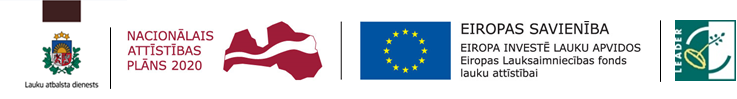 Pārskats par pasākumu1.Pārstāvētās organizācijas nosaukumsPārstāvētās organizācijas nosaukumsPārstāvētās organizācijas nosaukumsBiedrība „Lauku partnerība ZIEMEĻGAUJA”Biedrība „Lauku partnerība ZIEMEĻGAUJA”Biedrība „Lauku partnerība ZIEMEĻGAUJA”Biedrība „Lauku partnerība ZIEMEĻGAUJA”2.Iesniedzēja vārds, uzvārdsIesniedzēja vārds, uzvārdsIesniedzēja vārds, uzvārdsDagnija ŪdreDagnija ŪdreDagnija ŪdreDagnija Ūdre3.Pasākuma norises laiks un vietaPasākuma norises laiks un vietaPasākuma norises laiks un vieta2016.gada 21.-23. novembrisTartu, Igaunija2016.gada 21.-23. novembrisTartu, Igaunija2016.gada 21.-23. novembrisTartu, Igaunija2016.gada 21.-23. novembrisTartu, Igaunija4.Pasākuma nosaukumsPasākuma nosaukumsPasākuma nosaukumsELARD konference „Renewing LEADER/CLLD for 2020+. Celebrating 25 years of LEADER in Europe”ELARD konference „Renewing LEADER/CLLD for 2020+. Celebrating 25 years of LEADER in Europe”ELARD konference „Renewing LEADER/CLLD for 2020+. Celebrating 25 years of LEADER in Europe”ELARD konference „Renewing LEADER/CLLD for 2020+. Celebrating 25 years of LEADER in Europe”5.Pasākuma mērķisPasākuma mērķisPasākuma mērķisPasākuma mērķisPasākuma mērķisPasākuma mērķisPasākuma mērķis5.Konferenci organizēja ELARD, Igaunijas Lauku lietu ministrija, Igaunijas LEADER savienība, Igaunijas Lauku tīkls un Igaunijas Ciematu kustība. Pasākuma mērķis bija novērtēt LEADER metodes virzību un ieguldījumu lauku attīstībā 25 gadu laikā, esošo situāciju dalībvalstīs un izvirzīt mērķus LEADER nākotnei.Konferenci organizēja ELARD, Igaunijas Lauku lietu ministrija, Igaunijas LEADER savienība, Igaunijas Lauku tīkls un Igaunijas Ciematu kustība. Pasākuma mērķis bija novērtēt LEADER metodes virzību un ieguldījumu lauku attīstībā 25 gadu laikā, esošo situāciju dalībvalstīs un izvirzīt mērķus LEADER nākotnei.Konferenci organizēja ELARD, Igaunijas Lauku lietu ministrija, Igaunijas LEADER savienība, Igaunijas Lauku tīkls un Igaunijas Ciematu kustība. Pasākuma mērķis bija novērtēt LEADER metodes virzību un ieguldījumu lauku attīstībā 25 gadu laikā, esošo situāciju dalībvalstīs un izvirzīt mērķus LEADER nākotnei.Konferenci organizēja ELARD, Igaunijas Lauku lietu ministrija, Igaunijas LEADER savienība, Igaunijas Lauku tīkls un Igaunijas Ciematu kustība. Pasākuma mērķis bija novērtēt LEADER metodes virzību un ieguldījumu lauku attīstībā 25 gadu laikā, esošo situāciju dalībvalstīs un izvirzīt mērķus LEADER nākotnei.Konferenci organizēja ELARD, Igaunijas Lauku lietu ministrija, Igaunijas LEADER savienība, Igaunijas Lauku tīkls un Igaunijas Ciematu kustība. Pasākuma mērķis bija novērtēt LEADER metodes virzību un ieguldījumu lauku attīstībā 25 gadu laikā, esošo situāciju dalībvalstīs un izvirzīt mērķus LEADER nākotnei.Konferenci organizēja ELARD, Igaunijas Lauku lietu ministrija, Igaunijas LEADER savienība, Igaunijas Lauku tīkls un Igaunijas Ciematu kustība. Pasākuma mērķis bija novērtēt LEADER metodes virzību un ieguldījumu lauku attīstībā 25 gadu laikā, esošo situāciju dalībvalstīs un izvirzīt mērķus LEADER nākotnei.Konferenci organizēja ELARD, Igaunijas Lauku lietu ministrija, Igaunijas LEADER savienība, Igaunijas Lauku tīkls un Igaunijas Ciematu kustība. Pasākuma mērķis bija novērtēt LEADER metodes virzību un ieguldījumu lauku attīstībā 25 gadu laikā, esošo situāciju dalībvalstīs un izvirzīt mērķus LEADER nākotnei.6.Pasākuma saturs un norises īss aprakstsPasākuma saturs un norises īss aprakstsPasākuma saturs un norises īss aprakstsPasākuma saturs un norises īss aprakstsPasākuma saturs un norises īss aprakstsPasākuma saturs un norises īss aprakstsPasākuma saturs un norises īss apraksts6.Skatīt pielikumā pievienoto detalizēto konferences darba kārtību. Galvenās tēmas:Sabiedrības vadīta attīstība un multifondu finansējums,Sadarbība starp LEADER un vadošajām iestādēm,Vietējās attīstības stratēģijas,Starptautiskā un starpteritoriālā sadarbība,LEADER metode 25 gadu periodā.Pasākumā piedalījās apmēram 130 dalībnieki no 25 valstīm: VRG pārstāvji, vadošās iestādes, lauku tīkli u.c. organizācijas. No Latvijas VRG vēl piedalījās „Sateka”, „Zied zeme”, „Pierīgas partnerība”, „Krāslavas rajona partnerība”, „Alūksnes laiku partnerība”.Konference notika jaunatvērtajā Igaunijas nacionālajā muzejā.Skatīt pielikumā pievienoto detalizēto konferences darba kārtību. Galvenās tēmas:Sabiedrības vadīta attīstība un multifondu finansējums,Sadarbība starp LEADER un vadošajām iestādēm,Vietējās attīstības stratēģijas,Starptautiskā un starpteritoriālā sadarbība,LEADER metode 25 gadu periodā.Pasākumā piedalījās apmēram 130 dalībnieki no 25 valstīm: VRG pārstāvji, vadošās iestādes, lauku tīkli u.c. organizācijas. No Latvijas VRG vēl piedalījās „Sateka”, „Zied zeme”, „Pierīgas partnerība”, „Krāslavas rajona partnerība”, „Alūksnes laiku partnerība”.Konference notika jaunatvērtajā Igaunijas nacionālajā muzejā.Skatīt pielikumā pievienoto detalizēto konferences darba kārtību. Galvenās tēmas:Sabiedrības vadīta attīstība un multifondu finansējums,Sadarbība starp LEADER un vadošajām iestādēm,Vietējās attīstības stratēģijas,Starptautiskā un starpteritoriālā sadarbība,LEADER metode 25 gadu periodā.Pasākumā piedalījās apmēram 130 dalībnieki no 25 valstīm: VRG pārstāvji, vadošās iestādes, lauku tīkli u.c. organizācijas. No Latvijas VRG vēl piedalījās „Sateka”, „Zied zeme”, „Pierīgas partnerība”, „Krāslavas rajona partnerība”, „Alūksnes laiku partnerība”.Konference notika jaunatvērtajā Igaunijas nacionālajā muzejā.Skatīt pielikumā pievienoto detalizēto konferences darba kārtību. Galvenās tēmas:Sabiedrības vadīta attīstība un multifondu finansējums,Sadarbība starp LEADER un vadošajām iestādēm,Vietējās attīstības stratēģijas,Starptautiskā un starpteritoriālā sadarbība,LEADER metode 25 gadu periodā.Pasākumā piedalījās apmēram 130 dalībnieki no 25 valstīm: VRG pārstāvji, vadošās iestādes, lauku tīkli u.c. organizācijas. No Latvijas VRG vēl piedalījās „Sateka”, „Zied zeme”, „Pierīgas partnerība”, „Krāslavas rajona partnerība”, „Alūksnes laiku partnerība”.Konference notika jaunatvērtajā Igaunijas nacionālajā muzejā.Skatīt pielikumā pievienoto detalizēto konferences darba kārtību. Galvenās tēmas:Sabiedrības vadīta attīstība un multifondu finansējums,Sadarbība starp LEADER un vadošajām iestādēm,Vietējās attīstības stratēģijas,Starptautiskā un starpteritoriālā sadarbība,LEADER metode 25 gadu periodā.Pasākumā piedalījās apmēram 130 dalībnieki no 25 valstīm: VRG pārstāvji, vadošās iestādes, lauku tīkli u.c. organizācijas. No Latvijas VRG vēl piedalījās „Sateka”, „Zied zeme”, „Pierīgas partnerība”, „Krāslavas rajona partnerība”, „Alūksnes laiku partnerība”.Konference notika jaunatvērtajā Igaunijas nacionālajā muzejā.Skatīt pielikumā pievienoto detalizēto konferences darba kārtību. Galvenās tēmas:Sabiedrības vadīta attīstība un multifondu finansējums,Sadarbība starp LEADER un vadošajām iestādēm,Vietējās attīstības stratēģijas,Starptautiskā un starpteritoriālā sadarbība,LEADER metode 25 gadu periodā.Pasākumā piedalījās apmēram 130 dalībnieki no 25 valstīm: VRG pārstāvji, vadošās iestādes, lauku tīkli u.c. organizācijas. No Latvijas VRG vēl piedalījās „Sateka”, „Zied zeme”, „Pierīgas partnerība”, „Krāslavas rajona partnerība”, „Alūksnes laiku partnerība”.Konference notika jaunatvērtajā Igaunijas nacionālajā muzejā.Skatīt pielikumā pievienoto detalizēto konferences darba kārtību. Galvenās tēmas:Sabiedrības vadīta attīstība un multifondu finansējums,Sadarbība starp LEADER un vadošajām iestādēm,Vietējās attīstības stratēģijas,Starptautiskā un starpteritoriālā sadarbība,LEADER metode 25 gadu periodā.Pasākumā piedalījās apmēram 130 dalībnieki no 25 valstīm: VRG pārstāvji, vadošās iestādes, lauku tīkli u.c. organizācijas. No Latvijas VRG vēl piedalījās „Sateka”, „Zied zeme”, „Pierīgas partnerība”, „Krāslavas rajona partnerība”, „Alūksnes laiku partnerība”.Konference notika jaunatvērtajā Igaunijas nacionālajā muzejā.7.Gūtās atziņas, to izmantošana vietējās rīcības grupas darbībā vai projekta idejas turpmākā virzībāGūtās atziņas, to izmantošana vietējās rīcības grupas darbībā vai projekta idejas turpmākā virzībāGūtās atziņas, to izmantošana vietējās rīcības grupas darbībā vai projekta idejas turpmākā virzībāGūtās atziņas, to izmantošana vietējās rīcības grupas darbībā vai projekta idejas turpmākā virzībāGūtās atziņas, to izmantošana vietējās rīcības grupas darbībā vai projekta idejas turpmākā virzībāGūtās atziņas, to izmantošana vietējās rīcības grupas darbībā vai projekta idejas turpmākā virzībāGūtās atziņas, to izmantošana vietējās rīcības grupas darbībā vai projekta idejas turpmākā virzībā7.Konferences laikā dalībnieki strādāja piecās darba grupās. Es piedalījos darba grupā „Starptautiskā un starpteritoriālā sadarbība ES un ar trešajām valstīm: kā vienkāršot un harmonizēt sadarbību?”. Darba grupā izstrādājām nākotnes sadarbības vīziju, identificējām problēmas un risinājumus to pārvarēšanai. Šobrīd sadarbības projektu nostādnes katrā valstī ir atšķirīgas, kas sarežģī šādu projektu īstenošanu. Vienota pieeja visās valstīs un vadošo iestāžu lielāka uzticēšanās VRG krietni atvieglotu projektu sagatavošanu un īstenošanu. Darba grupas priekšlikumi tiks iekļauti visu darba grupu kopīgi izstrādātajā deklarācijā nākotnes LEADER periodam 2020+.Konferences laikā dalībnieki strādāja piecās darba grupās. Es piedalījos darba grupā „Starptautiskā un starpteritoriālā sadarbība ES un ar trešajām valstīm: kā vienkāršot un harmonizēt sadarbību?”. Darba grupā izstrādājām nākotnes sadarbības vīziju, identificējām problēmas un risinājumus to pārvarēšanai. Šobrīd sadarbības projektu nostādnes katrā valstī ir atšķirīgas, kas sarežģī šādu projektu īstenošanu. Vienota pieeja visās valstīs un vadošo iestāžu lielāka uzticēšanās VRG krietni atvieglotu projektu sagatavošanu un īstenošanu. Darba grupas priekšlikumi tiks iekļauti visu darba grupu kopīgi izstrādātajā deklarācijā nākotnes LEADER periodam 2020+.Konferences laikā dalībnieki strādāja piecās darba grupās. Es piedalījos darba grupā „Starptautiskā un starpteritoriālā sadarbība ES un ar trešajām valstīm: kā vienkāršot un harmonizēt sadarbību?”. Darba grupā izstrādājām nākotnes sadarbības vīziju, identificējām problēmas un risinājumus to pārvarēšanai. Šobrīd sadarbības projektu nostādnes katrā valstī ir atšķirīgas, kas sarežģī šādu projektu īstenošanu. Vienota pieeja visās valstīs un vadošo iestāžu lielāka uzticēšanās VRG krietni atvieglotu projektu sagatavošanu un īstenošanu. Darba grupas priekšlikumi tiks iekļauti visu darba grupu kopīgi izstrādātajā deklarācijā nākotnes LEADER periodam 2020+.Konferences laikā dalībnieki strādāja piecās darba grupās. Es piedalījos darba grupā „Starptautiskā un starpteritoriālā sadarbība ES un ar trešajām valstīm: kā vienkāršot un harmonizēt sadarbību?”. Darba grupā izstrādājām nākotnes sadarbības vīziju, identificējām problēmas un risinājumus to pārvarēšanai. Šobrīd sadarbības projektu nostādnes katrā valstī ir atšķirīgas, kas sarežģī šādu projektu īstenošanu. Vienota pieeja visās valstīs un vadošo iestāžu lielāka uzticēšanās VRG krietni atvieglotu projektu sagatavošanu un īstenošanu. Darba grupas priekšlikumi tiks iekļauti visu darba grupu kopīgi izstrādātajā deklarācijā nākotnes LEADER periodam 2020+.Konferences laikā dalībnieki strādāja piecās darba grupās. Es piedalījos darba grupā „Starptautiskā un starpteritoriālā sadarbība ES un ar trešajām valstīm: kā vienkāršot un harmonizēt sadarbību?”. Darba grupā izstrādājām nākotnes sadarbības vīziju, identificējām problēmas un risinājumus to pārvarēšanai. Šobrīd sadarbības projektu nostādnes katrā valstī ir atšķirīgas, kas sarežģī šādu projektu īstenošanu. Vienota pieeja visās valstīs un vadošo iestāžu lielāka uzticēšanās VRG krietni atvieglotu projektu sagatavošanu un īstenošanu. Darba grupas priekšlikumi tiks iekļauti visu darba grupu kopīgi izstrādātajā deklarācijā nākotnes LEADER periodam 2020+.Konferences laikā dalībnieki strādāja piecās darba grupās. Es piedalījos darba grupā „Starptautiskā un starpteritoriālā sadarbība ES un ar trešajām valstīm: kā vienkāršot un harmonizēt sadarbību?”. Darba grupā izstrādājām nākotnes sadarbības vīziju, identificējām problēmas un risinājumus to pārvarēšanai. Šobrīd sadarbības projektu nostādnes katrā valstī ir atšķirīgas, kas sarežģī šādu projektu īstenošanu. Vienota pieeja visās valstīs un vadošo iestāžu lielāka uzticēšanās VRG krietni atvieglotu projektu sagatavošanu un īstenošanu. Darba grupas priekšlikumi tiks iekļauti visu darba grupu kopīgi izstrādātajā deklarācijā nākotnes LEADER periodam 2020+.Konferences laikā dalībnieki strādāja piecās darba grupās. Es piedalījos darba grupā „Starptautiskā un starpteritoriālā sadarbība ES un ar trešajām valstīm: kā vienkāršot un harmonizēt sadarbību?”. Darba grupā izstrādājām nākotnes sadarbības vīziju, identificējām problēmas un risinājumus to pārvarēšanai. Šobrīd sadarbības projektu nostādnes katrā valstī ir atšķirīgas, kas sarežģī šādu projektu īstenošanu. Vienota pieeja visās valstīs un vadošo iestāžu lielāka uzticēšanās VRG krietni atvieglotu projektu sagatavošanu un īstenošanu. Darba grupas priekšlikumi tiks iekļauti visu darba grupu kopīgi izstrādātajā deklarācijā nākotnes LEADER periodam 2020+.8.Pasākuma novērtējums – kā pasākums ir sekmējis prasmes un iemaņas pārstāvētās organizācijas darbības jomā, kā tas veicinājis vietējās rīcības grupas attīstības stratēģijas īstenošanu un sadarbības veidošanos ar citām Latvijas vai citu valstu vietējām rīcības grupām (minēt konkrēti)Pasākuma novērtējums – kā pasākums ir sekmējis prasmes un iemaņas pārstāvētās organizācijas darbības jomā, kā tas veicinājis vietējās rīcības grupas attīstības stratēģijas īstenošanu un sadarbības veidošanos ar citām Latvijas vai citu valstu vietējām rīcības grupām (minēt konkrēti)Pasākuma novērtējums – kā pasākums ir sekmējis prasmes un iemaņas pārstāvētās organizācijas darbības jomā, kā tas veicinājis vietējās rīcības grupas attīstības stratēģijas īstenošanu un sadarbības veidošanos ar citām Latvijas vai citu valstu vietējām rīcības grupām (minēt konkrēti)Pasākuma novērtējums – kā pasākums ir sekmējis prasmes un iemaņas pārstāvētās organizācijas darbības jomā, kā tas veicinājis vietējās rīcības grupas attīstības stratēģijas īstenošanu un sadarbības veidošanos ar citām Latvijas vai citu valstu vietējām rīcības grupām (minēt konkrēti)Pasākuma novērtējums – kā pasākums ir sekmējis prasmes un iemaņas pārstāvētās organizācijas darbības jomā, kā tas veicinājis vietējās rīcības grupas attīstības stratēģijas īstenošanu un sadarbības veidošanos ar citām Latvijas vai citu valstu vietējām rīcības grupām (minēt konkrēti)Pasākuma novērtējums – kā pasākums ir sekmējis prasmes un iemaņas pārstāvētās organizācijas darbības jomā, kā tas veicinājis vietējās rīcības grupas attīstības stratēģijas īstenošanu un sadarbības veidošanos ar citām Latvijas vai citu valstu vietējām rīcības grupām (minēt konkrēti)Pasākuma novērtējums – kā pasākums ir sekmējis prasmes un iemaņas pārstāvētās organizācijas darbības jomā, kā tas veicinājis vietējās rīcības grupas attīstības stratēģijas īstenošanu un sadarbības veidošanos ar citām Latvijas vai citu valstu vietējām rīcības grupām (minēt konkrēti)8.Konferences ietvaros visvairāk laika bija veltīts darba grupu darbam. Papildus grupām uzdotajiem uzdevumiem bija iespēja iepazīties ar citu valstu un Latvijas VRG pieredzi gan vietējo, gan starptautisku projektu īstenošanā. Diskutējām arī par VRG iesaistīšanos cita veida pasākumos, ne tikai LEADER projektu administrēšanā.Konferences ietvaros visvairāk laika bija veltīts darba grupu darbam. Papildus grupām uzdotajiem uzdevumiem bija iespēja iepazīties ar citu valstu un Latvijas VRG pieredzi gan vietējo, gan starptautisku projektu īstenošanā. Diskutējām arī par VRG iesaistīšanos cita veida pasākumos, ne tikai LEADER projektu administrēšanā.Konferences ietvaros visvairāk laika bija veltīts darba grupu darbam. Papildus grupām uzdotajiem uzdevumiem bija iespēja iepazīties ar citu valstu un Latvijas VRG pieredzi gan vietējo, gan starptautisku projektu īstenošanā. Diskutējām arī par VRG iesaistīšanos cita veida pasākumos, ne tikai LEADER projektu administrēšanā.Konferences ietvaros visvairāk laika bija veltīts darba grupu darbam. Papildus grupām uzdotajiem uzdevumiem bija iespēja iepazīties ar citu valstu un Latvijas VRG pieredzi gan vietējo, gan starptautisku projektu īstenošanā. Diskutējām arī par VRG iesaistīšanos cita veida pasākumos, ne tikai LEADER projektu administrēšanā.Konferences ietvaros visvairāk laika bija veltīts darba grupu darbam. Papildus grupām uzdotajiem uzdevumiem bija iespēja iepazīties ar citu valstu un Latvijas VRG pieredzi gan vietējo, gan starptautisku projektu īstenošanā. Diskutējām arī par VRG iesaistīšanos cita veida pasākumos, ne tikai LEADER projektu administrēšanā.Konferences ietvaros visvairāk laika bija veltīts darba grupu darbam. Papildus grupām uzdotajiem uzdevumiem bija iespēja iepazīties ar citu valstu un Latvijas VRG pieredzi gan vietējo, gan starptautisku projektu īstenošanā. Diskutējām arī par VRG iesaistīšanos cita veida pasākumos, ne tikai LEADER projektu administrēšanā.Konferences ietvaros visvairāk laika bija veltīts darba grupu darbam. Papildus grupām uzdotajiem uzdevumiem bija iespēja iepazīties ar citu valstu un Latvijas VRG pieredzi gan vietējo, gan starptautisku projektu īstenošanā. Diskutējām arī par VRG iesaistīšanos cita veida pasākumos, ne tikai LEADER projektu administrēšanā.Dagnija ŪdreDagnija Ūdre28.11.2016.(vārds, uzvārds)(vārds, uzvārds)(paraksts)(paraksts)(datums)